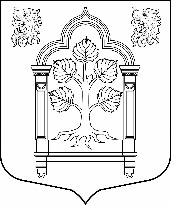 МУНИЦИПАЛЬНЫЙ СОВЕТвнутригородского муниципального образования Санкт-Петербурга муниципального округа Константиновское_________________________________________________________________________________________________________________________________________________________________________198264, Санкт-Петербург, пр. Ветеранов, д. 166, литер А, пом. 16 Н, тел./факс 300-48-80E-mail: mokrug41@mail.ru1.Внести в Положение о бюджетном процессе во внутригородском муниципальном образовании Санкт-Петербурга муниципальный округ Константиновское, утвержденном решением  Муниципального Совета от 25.09.2013 № 43 «Об утверждении бюджетного процесса во внутригородском муниципальном образовании Санкт-Петербурга муниципальный округ Константиновское» (далее – Положение), следующие изменения:В подпункте 1 статьи 6 Положения исключить слова «среднесрочного финансового плана,»;В подпункте 6 статьи 6 Положения заменить слова «муниципальные программы (подпрограммы)» на «муниципальные и ведомственные программы».В подпункте 6 статьи 6 Положения заменить слова «муниципальные программы (подпрограммы)»; на «муниципальные и ведомственные программы».В подпункте 7 статьи 6 Положения заменить слова «муниципальных программ (подпрограмм)»; на «муниципальных и ведомственных программ».Подпункт 21 статьи 7 Положения исключить.Подпункт 29 статьи 7 Положения исключить.Изложит пункт 2 статьи13 Положения в следующей редакции:«Проект бюджета муниципального образования составляется и утверждается сроком на очередной финансовый год и плановый период- два последующих года»;Абзац семь пункта 6 статьи 13 положения изложить в следующей редакции:«на муниципальных и ведомственных целевых программах (проектах муниципальных и ведомственных целевых р, проектах изменений указанных программ).Пункт 6 статьи 13 Положения дополнить абзацем восьмым следующего содержания:«документах, определяющих цели национального развития Российской Федерации и направления деятельности органов публичной власти по их достижению».Статью 15 Положения исключить.Статью 16 Положения изложить в следующей редакции:«Статья 16. Прогнозирование доходов бюджета1. Доходы бюджета прогнозируются на основе прогноза социально-экономического развития Муниципального образования, действующего на день внесения проекта решения о бюджете в Муниципальный Совет, а также принятого на указанную дату и вступающего в силу в очередном финансовом году и плановом периоде законодательства о налогах и сборах и бюджетного законодательства Российской Федерации и законодательства Российской Федерации, законов Санкт-Петербурга и муниципальных правовых актов Муниципального Совета, устанавливающих неналоговые доходы местного бюджета.2. Положения федеральных законов, законов Санкт-Петербурга, муниципальных правовых актов Муниципального Совета, приводящих к изменению общего объема доходов местного бюджета и принятых после внесения проекта решения о бюджете на рассмотрение в Муниципальный Совет, учитываются в очередном финансовом году при внесении изменений в бюджет на текущий финансовый год и плановый период в части показателей текущего финансового года.».1.12. Абзац второй статьи 17 Положения после слов «в очередном финансовом году» дополнить словами «или в плановом периоде».1.13. Абзац третий статьи 17 Положения после слов «в очередном финансовом году» дополнить словами «или в плановом периоде».1.14. Пункт 3 статьи 17 Положения после слов «на очередной финансовый год» дополнить словами «и плановый период».1.15. Статью 21 Положения изложить в следующей редакции:«Статья 21. Проект решения о местном бюджетеПроект решения о местном бюджете должен содержать:- основные характеристики бюджета (общий объем доходов бюджета, общий объем расходов, дефицит (профицит) бюджета);- распределение бюджетных ассигнований по разделам, подразделам, целевым статьям, группам и подгруппам видов расходов классификации расходов бюджета на очередной финансовый год и  каждый год планового периода;- ведомственную структуру расходов бюджета на очередной финансовый год и каждый год  планового периода;- общий объем бюджетных ассигнований, направляемых на исполнение публичных нормативных обязательств;- объем межбюджетных трансфертов, получаемых из других бюджетов и (или) предоставляемых другим бюджетам бюджетной системы Российской Федерации в очередном финансовом году и в каждом году планового периода:- общий объем условно утверждаемых (утвержденных) расходов в случае утверждения бюджета на очередной финансовый год и плановый период на первый год планового периода в объеме не менее 2,5 процента общего объема расходов бюджета (без учета расходов бюджета, предусмотренных за счет межбюджетных трансфертов из других бюджетов бюджетной системы Российской Федерации, имеющих целевое назначение), на второй год планового периода в объеме не менее 5 процентов общего объема расходов бюджета (без учета расходов бюджета, предусмотренных за счет межбюджетных трансфертов из других бюджетов бюджетной системы Российской Федерации, имеющих целевое назначение);- источники финансирования дефицита бюджета на очередной финансовый год и каждый год планового периода;- верхний предел муниципального долга по состоянию на 1 января года, следующего за очередным финансовым годом каждым годом планового периода), с указанием, в том числе верхнего предела долга по муниципальным гарантиям;- иные показатели местного бюджета, установленные Бюджетным кодексом Российской Федерации, законом Санкт-Петербурга, муниципальным правовым актом Муниципального Совета.».1.16. Абзац первый статьи 22 Положения после слов «на очередной финансовый год» дополнить словами «и плановый период».1.17. Абзац третий статьи 22 Положения после слов «на очередной финансовый год» дополнить словами «и плановый период».1.18. В абзаце шестом статьи 23 Положения слова «утвержденный среднесрочный финансовый  план» заменить словами «методики (проекты методик) и расчеты распределения межбюджетных трансфертов».1.19. Абзац 9 статьи 23 Положения изложить в следующей редакции:«верхний предел муниципального внутреннего долга и (или) верхний предел муниципального внешнего долга по состоянию на 1 января года, следующего за очередным финансовым годом и каждым годом планового периода;».1.20. Абзац 10 статьи 23 Положения после слов «на очередной финансовый год» дополнить словами «и плановый период».1.21. Пункт 2 статьи 24 Положения после «на очередной финансовый год» дополнить словами «и плановый период».1.22 Пункт 4 статьи 24 Положения после «на очередной финансовый год» дополнить словами «и плановый период».1.23. Абзац 4 пункта 6 статьи 24 Положения после «на очередной финансовый год» дополнить словами «и плановый период».1.24. Пункт 13 статьи 24 Положения изложить в следующей редакции:«При рассмотрении в третьем чтении решением о бюджете утверждаются:- распределение бюджетных ассигнований по разделам, подразделам, целевым статьям, группам и подгруппам видов расходов классификации расходов бюджета на очередной финансовый год и каждый год планового периода»;- ведомственная структура расходов бюджета на очередной финансовый год и каждый год планового периода;- общий объем бюджетных ассигнований, направляемых на исполнение публичных нормативных обязательств;- объем межбюджетных трансфертов, получаемых из других бюджетов и (или) предоставляемых другим бюджетам бюджетной системы Российской Федерации в очередном финансовом году в каждом году планового периода;- общий объем условно утверждаемых (утвержденных) расходов в случае утверждения бюджета на очередной финансовый год и плановый период на первый год планового периода в объеме не менее 2,5 процента общего объема расходов бюджета (без учета расходов бюджета, предусмотренных за счет межбюджетных трансфертов из других бюджетов бюджетной системы Российской Федерации, имеющих целевое назначение), на второй год планового периода в объеме не менее 5 процентов общего объема расходов бюджета (без учета расходов бюджета, предусмотренных за счет межбюджетных трансфертов из других бюджетов бюджетной системы Российской Федерации, имеющих целевое назначение);- источники финансирования дефицита бюджета на очередной финансовый год и каждый год планового периода;- верхний предел муниципального долга по состоянию на 1 января года, следующего за очередным финансовым годом каждым годом планового периода), с указанием, в том числе верхнего предела долга по муниципальным гарантиям;- иные показатели местного бюджета, установленные Бюджетным кодексом Российской Федерации, законом Санкт-Петербурга, муниципальным правовым актом Муниципального Совета.».1.25. Пункт 14 статьи 24 Положения после слов «на очередной финансовый год» дополнить словами «и плановый период».1.26. В первом предложении пункта 1 статьи 25 Положения изменить слова «Советом депутатов» на «Муниципальным Советом».1.27. В втором предложении пункта 1 статьи 25 Положения изменить слова «Советом депутатов» на «Муниципальным Советом».1.28. В втором предложении пункта 1 статьи 25 Положения после слов «на очередной финансовый год» дополнить словами «и плановый период».1.29. В пункте 2 статьи 25 Положения после слов «на очередной финансовый год» дополнить словами «и плановый период».1.30. Абзац первый пункта 3 статьи 25 изложить в следующей редакции:«Если решение о бюджете не вступило в силу через три месяца после начала финансового года, сектор бюджетного учета и планирования местной администрации вправе осуществлять расходы, распределять доходы и осуществлять заимствования при соблюдении условий, определенных пунктом 2 настоящей статьи. При этом сектор бюджетного учета и планирования местной администрации не имеет права:».1.31. В пункте 4 статьи 27 Положения заменить слово «Кассовое обслуживание» на «Казначейское обслуживание».1.32. Пункт 1 статьи 27 Положения изложить в следующей редакции:«1. Под кассовым планом понимается прогноз поступлений в местный бюджет и перечислений из местного бюджета в текущем финансовом году в целях определения прогнозного состояния единого счета местного бюджета, включая временный кассовый разрыв и объем временно свободных средств.».2. Настоящее решение опубликовать в газете «Муниципальный вестник Константиновское».3. Настоящее решение вступает в силу с момента опубликования.4. Контроль исполнения настоящего решения возложить на главу муниципального                    образования.Глава муниципального образования,исполняющая полномочия председателяМуниципального совета                                                                                            Т.В. Зыкова«___»_______2022 года  Санкт-Петербург  Санкт-ПетербургРЕШЕНИЕ (проект)РЕШЕНИЕ (проект)РЕШЕНИЕ (проект)РЕШЕНИЕ (проект)РЕШЕНИЕ (проект)РЕШЕНИЕ (проект)РЕШЕНИЕ (проект)РЕШЕНИЕ (проект)РЕШЕНИЕ (проект)РЕШЕНИЕ (проект)О внесении изменений в решение Муниципального Совета МО Константиновское от 25.09.2013 № 43 «Об утверждении бюджетного процесса во внутригородском муниципальном образовании Санкт-Петербурга муниципальный округ Константиновское»О внесении изменений в решение Муниципального Совета МО Константиновское от 25.09.2013 № 43 «Об утверждении бюджетного процесса во внутригородском муниципальном образовании Санкт-Петербурга муниципальный округ Константиновское»О внесении изменений в решение Муниципального Совета МО Константиновское от 25.09.2013 № 43 «Об утверждении бюджетного процесса во внутригородском муниципальном образовании Санкт-Петербурга муниципальный округ Константиновское»О внесении изменений в решение Муниципального Совета МО Константиновское от 25.09.2013 № 43 «Об утверждении бюджетного процесса во внутригородском муниципальном образовании Санкт-Петербурга муниципальный округ Константиновское»О внесении изменений в решение Муниципального Совета МО Константиновское от 25.09.2013 № 43 «Об утверждении бюджетного процесса во внутригородском муниципальном образовании Санкт-Петербурга муниципальный округ Константиновское»О внесении изменений в решение Муниципального Совета МО Константиновское от 25.09.2013 № 43 «Об утверждении бюджетного процесса во внутригородском муниципальном образовании Санкт-Петербурга муниципальный округ Константиновское»В связи приведением нормативного правового акта в соответствие с действующим законодательством муниципальный совет внутригородского муниципального образования муниципального округа КонстантиновскоеВ связи приведением нормативного правового акта в соответствие с действующим законодательством муниципальный совет внутригородского муниципального образования муниципального округа КонстантиновскоеВ связи приведением нормативного правового акта в соответствие с действующим законодательством муниципальный совет внутригородского муниципального образования муниципального округа КонстантиновскоеВ связи приведением нормативного правового акта в соответствие с действующим законодательством муниципальный совет внутригородского муниципального образования муниципального округа КонстантиновскоеВ связи приведением нормативного правового акта в соответствие с действующим законодательством муниципальный совет внутригородского муниципального образования муниципального округа КонстантиновскоеВ связи приведением нормативного правового акта в соответствие с действующим законодательством муниципальный совет внутригородского муниципального образования муниципального округа КонстантиновскоеВ связи приведением нормативного правового акта в соответствие с действующим законодательством муниципальный совет внутригородского муниципального образования муниципального округа КонстантиновскоеВ связи приведением нормативного правового акта в соответствие с действующим законодательством муниципальный совет внутригородского муниципального образования муниципального округа КонстантиновскоеВ связи приведением нормативного правового акта в соответствие с действующим законодательством муниципальный совет внутригородского муниципального образования муниципального округа КонстантиновскоеВ связи приведением нормативного правового акта в соответствие с действующим законодательством муниципальный совет внутригородского муниципального образования муниципального округа КонстантиновскоеРЕШИЛ:РЕШИЛ:РЕШИЛ:РЕШИЛ:РЕШИЛ:РЕШИЛ:РЕШИЛ:РЕШИЛ:РЕШИЛ:РЕШИЛ: